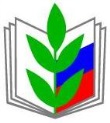 ОБЩЕРОССИЙСКИЙ ПРОФСОЮЗ ОБРАЗОВАНИЯКУРСКАЯ ОБЛАСТНАЯ ОРГАНИЗАЦИЯ ПРОФЕССИОНАЛЬНОГО СОЮЗА РАБОТНИКОВ НАРОДНОГО ОБРАЗОВАНИЯ И НАУКИ РОССИЙСКОЙ ФЕДЕРАЦИИ(Курская областная организация Общероссийского Профсоюза образования)Президиум ПОСТАНОВЛЕНИЕНа основании документов, предоставленных председателями Беловской (Курбатов О.Н.) и Касторенской (Мартынов А.Е.) территориальных профсоюзных организаций (далее – ТПО), был изучен опыт работы   по организационно-финансовому укреплению. Заслушав информацию, президиум отмечает, что, несмотря на то, что Советом председателей ППО в Беловской ТПО и комитетом Касторенской ТПО проводится определенная работа в данном направлении, на протяжении последних лет сохраняются существенные резервы профсоюзного членства.При этом выходов из Профсоюза по заявлению в последние два года не было, в Касторенском р. некоторые члены Профсоюза, вышедшие на пенсию, изъявили желание остаться на учете в своих ППО, но данная динамика объясняется тем, что уменьшается количество работников - сокращаются штаты в учреждениях образования, идет увольнение в связи с выходом на пенсию и по другим причинам, а новые члены в Профсоюз почти не вступают. С участием глав Администрации районов заключены территориальные отраслевые соглашения: в Беловском районе на 2019-2021 годы, в Касторенском – на 2020-2022гг. Они разработаны на основе Регионального отраслевого соглашения, не содержат условий, ухудшающих или улучшающих социально-экономические условия  в отрасли по сравнению с действующим законодательством. В Беловской ТПО ежегодно в декабре информация о ходе выполнения территориального соглашения рассматривается на расширенном заседании с приглашением руководителей учреждений и муниципальных органов власти, оказывается методическая помощь ППО в подготовке коллективных договоров, предоставляются разработанные обкомом Профсоюза макеты, а также обеспечивается регулярное информирование об изменениях в трудовом законодательстве для своевременного внесения дополнений и изменений.Деятельность выборных коллегиальных органов, контрольно-ревизионных комиссий осуществляется в соответствии с утвержденными планами работы, заседания президиума проводятся один раз в два месяца. Изучается и заслушивается опыт работы по мотивации профчленства, вопросы  организационно-финансового укрепления профсоюзных организаций, оплаты труда, состояния социального партнерства. Так, на заседаниях президиума Беловской ТПО в 2020-2021гг. рассмотрены такие вопросы, как «О соблюдении трудового законодательства при заключении, выполнении коллективного договора в Доме творчества, Коммунаровского ДС, Беличанского ДС»; «О повышении эффективности работы местной и первичных профсоюзных организаций по представительству и защите социально-трудовых прав и интересов работников»; «О согласовании с профсоюзным комитетом локальных актов, затрагивающих трудовые интересы работников Вишневской СОШ, Мокрушанской СОШ, Долгобудской СОШ, Мокрушанского ДС»; «О соблюдении трудового законодательства при заключении трудовых договоров и дополнительных соглашений в Коммунаровском ДС, Беличанском ДС, Мокрушанском ДС» и др.В Касторенской ТПО рассматриваются в основном вопросы общего плана, например, в связи с подведением итогов выполнения территориального соглашения по регулированию социально-трудовых отношений, колдоговоров, в связи с организацией конкретных мероприятий. Изучение опыта работы профактива не практикуется.В системе социального партнерства созданы и работают районные отраслевые комиссии и комиссии  образовательных учреждений по регулированию социально-трудовых отношений. Выполняя представительскую функцию председатели, члены выборных коллегиальных органов ТПО входят в составы комиссий по проверке готовности образовательных организаций к новому учебному году, распределению стимулирующих выплат руководителям образовательных организаций (плюс в Касторенском р. – в комиссию по присвоению отраслевых и ведомственных наград, званий). На территориальном уровне обеспечивается согласование нормативных документов с выборными коллегиальными органами организаций, на уровне образовательных учреждений обеспечивается учет мнения Профсоюза, профактив принимает участие в разработке локальных нормативных актов. Колдоговоры действуют во всех образовательных учреждениях и прошли уведомительную регистрацию в комитете по труду Курской области. Подавляющее число обязательств в области трудовых отношений, оплаты труда, повышения квалификации и аттестации педагогических кадров, рабочего времени, охраны труда и здоровья сторонами социального партнерства выполняются. В большинстве колдоговоров предусмотрены доплаты председателям ППО за счет средств на выплаты стимулирующего характера, в соответствии с утвержденными показателями эффективности и результативности работы – до 10% оклада (в Касторенском р. – не во всех организациях), другие категории профактива не поощряются. Что касается стимулирования руководителей образовательных учреждений, в Беловском р. за создание и поддержку социально-привлекательного имиджа, качественную организацию работы коллектива учреждения стимулирующие выплаты устанавливаются, в Касторенском р. такой практики нет.Выборные коллегиальные органы ТПО регулярно контактируют по тем или иным вопросам с управлениями образования, в основном, в связи с подготовкой тех или иных мероприятий, в связи с конфликтными ситуациями в коллективах учреждений образования. ТПО принимают участие в организации районных конкурсов профмастерства, мероприятий к знаменательным датам, учительских турслетов и прочее, организуют чествование педагогов, в том числе молодых, ветеранов педагогического труда, поздравления членов Профсоюза в связи с юбилеями, выходом на пенсию и т.п. Созданы районные Молодежные советы, которые выполняют поручения председателей ТПО, оказывают помощь при подготовке отдельных мероприятий, проводят Акцию «Скажи СПАСИБО своему учителю!». В Беловском р. работает Совет ветеранов педагогического труда.В организациях работают внештатные правовые и технические инспекторы, обеспечивается участие в региональных и общепрофсоюзных тематических проверках. В Касторенском р. ежегодно проводятся тематические проверки совместно с управлением образованием, в том числе с привлечением внештатных инспекторов и уполномоченных по охране труда. Профактивом проводятся индивидуальные консультации, оказываются правовая помощь членам Профсоюза. Комитету Касторенской ТПО удалось наладить сотрудничество с физкультурно-оздоровительным комплексом «Комета», с 2021 года совместно проводить различные соревнования для педагогов, договориться о бесплатном посещении членами Профсоюза некоторых секций, будет заключен договор на льготное посещение тренажерного зала. Данные начинания положительно встречены коллективами образовательных организаций. Руководители образовательных учреждений в ряде случаев идут на контакт неохотно. В Беловском районе часть руководителей не состоят в Профсоюзе и, соответственно, никакой поддержки деятельности первичек в своих учреждениях не оказывают. В таких первичках охват профчленством низкий, профком не является легитимным представителем интересов работников (например, в Беловской ТПО – Гирьянская, Беличанская, Долгобудская, Песчанская СОШ и др.).Согласно планам работы, ТПО проводят обучение профактива, семинары для председателей ППО, уполномоченных по охране труда, с 2020 года в основном в режиме on-line в связи с действующими ограничениями, обеспечивают участие профактива в обучающих мероприятиях обкома Профсоюза. Осуществляется работа по информированию членов Профсоюза о деятельности выборных органов всех уровней: во всех первичках оформлены Профсоюзные уголки, где размещается информация для членов Профсоюза, профактива. В Беловской ТПО много лет работает сайт, на котором есть вся необходимая информация - тексты отраслевого соглашения, планов работы и многое другое, новостная информация вносится эпизодически. Все ППО имеют странички на сайтах образовательных организаций (в 2019 году проводился районный конкурс страничек). В Касторенской ТПО недавно создан сайт, работу которого нужно развивать, странички на сайтах учреждений имеют 16 из 22 ППО. Беловская ТПО практикует подготовку Публичного отчета и размещение его на своем сайте, в котором дается общая информация деятельности по уставным направлениям за год.Осуществляется подписка на профсоюзные печатные издания «Мой Профсоюз» и «Наш взгляд» (в 2019г. «Наш взгляд» - Беловская ТПО не вписывала, Касторенская – 4экз., в 2020г. - по 20экз.; «Мой Профсоюз» в 2019г. – обе по 20экз., 2020г. - Касторенская ТПО – 3экз., Беловская – 20экз.).  Электронная связь с первичными профсоюзными организациями, связь в мессенджерах с профактивом налажена в обеих ТПО.	Финансовые  отчёты и сметы доходов и  расходов  утверждаются ежегодно.  Финансовая деятельность организаций осуществляется за счёт членских профсоюзных взносов,  на уставную деятельность вышестоящих профсоюзных органов в соответствии с решением 3 пленума обкома Профсоюза от  18.03.2021 г.  перечисляется 30% профвзносов,  в полном объёме и своевременно.  Все проводимые расходы подтверждаются необходимыми оправдательными документами.   Контроль за финансово-хозяйственной деятельностью  организаций осуществляют контрольно-ревизионные комиссии в количестве 3-х человек. Порядок распределения профсоюзного бюджета ТПО в среднем за три  года  по основным статьям  расходов сложился следующим образом:Реализуя областную программу «Оздоровление», в Беловской ТПО используются не все путевки в соответствии с квотой и не используется возможность софинансирования. Это объясняется тем, что в пос. Белая в летний период местной турфирмой организованы автобусные туры в Геленджик по демократическим ценам, а также одно из аграрных хозяйств направляет на бесплатный отдых своих работников и членов их семей, которыми являются педагоги практически четырех школ района. Таким образом, большинство желающих организовать свой летний отдых обеспечены такой возможностью. В Касторенской ТПО используются все путевки по квоте, приобретаются путевки по софинансированию (в 2021 г. -  израсходовано 25 тысяч рублей, оздоровлено 7 членов Профсоюза). Состояние организационно-финансовой работы в Беловской и Касторенской ТПО в целом требует существенного совершенствования. В ТПО до сих пор не приняты Программы по организационному укреплению и повышению мотивации профчленства.  Не используется возможность дополнительной поддержки работников через колдоговорное регулирование. Не практикуются совместные проекты ТПО и социальных партнеров, укрепляющие имидж Профсоюза, профсоюзные мероприятия носят эпизодический характер. На районных мероприятиях, в организацию которых  Профсоюз вносит существенный вклад, роль Профсоюза внешне не проявляется и для большинства участников остается за кадром. В Беловском р. вопросы по награждению работников образования решаются на Совете районного управления образованием, в котором представители Профсоюза составляют менее 25%, а значит, не могут существенно влиять на принимаемые решения. В Касторенской ТПО председатель не входит в состав комиссии по распределению стимулирующих выплат руководителям ОО.В Касторенской ТПО пока не практикуется изучение опыта работы профактива по тем или иным направлениям уставной деятельности и рассмотрение на заседаниях выборных коллегиальных органов. В обеих ТПО контроль за выполнением собственных решений носит формальный характер.Пока не удается организовать работу Молодежных советов таким образом, чтобы появилась инициатива, реальная помощь  в решении проблем молодых педагогов и их наставников, что также могло бы работать на имидж Профсоюза. Охват профчленством среди молодых педагогов в возрасте до 35 лет составляет 75% в Беловском р., 78% в Касторенском р.ТПО не обеспечивает выполнение целевых показателей расходования средств профбюджетов по приоритетным направлениям деятельности: на обучение профактива, информационную работу расходуется значительно меньше рекомендованных 6-10%, на работу с молодёжью средства не расходуются вообще.В Касторенской ТПО говорить о системе информационной работы не приходится – отсутствует представительство в Интернете, не используются и другие каналы информирования. Обучение профактива проводится не в системе, представляет собой в основном участие в обучающих мероприятиях обкома Профсоюза. Не практикуется выпуск тематических информбюллетеней в помощь профактиву, имиджевой продукции и т.д.Президиум обкома ПрофсоюзаП О С Т А Н О В Л Я Е Т:1. Выборным коллегиальным органам Беловской и Касторенской ТПО считать организационно-финансовое укрепление  организаций важнейшей задачей,  с этой целью:- инициировать представительство во всех  коллегиальных органах управления образования, деятельность которых так или иначе затрагивает трудовые, социальные и профессиональные интересы работников;- рассмотреть возможность включения в отраслевые соглашения и коллективные договоры дополнительных мер поддержки для работников, за счет средств Профсоюза – для членов Профсоюза;- добиваться финансового обеспечения и безусловного выполнения принятых обязательств, регулярно совместно с Администрациями районов, администрациями образовательных организаций осуществлять контроль за выполнением Соглашений, коллективных договоров, постоянно информировать работников о ходе их реализации, вести учет экономической эффективности Соглашений и коллективных договоров;- акцентировать внимание руководителей органов, осуществляющих управление в сфере образования, образовательных организаций на возможности стимулирования эффективной работы профсоюзного актива (не только председателей, но и других категорий) по направлениям уставной деятельности Профсоюза, закрепленной в Региональном и территориальных соглашениях, коллективных договорах, а также совместно с Администрациями районов рассмотреть возможность стимулирования руководителей образовательных организаций за создание и поддержку социально-привлекательного имиджа, качественную организацию работы коллектива учреждения и эффективное социальное партнерство с представительным органов работников – профсоюзными организациями (в Беловском р. – развивать данную практику, в Касторенском р. – начать); - разработать Программу по мотивации профсоюзного членства,  мероприятий по организационному укреплению профсоюзных организаций, включить в нее совместные проекты ТПО и социальных партнеров, укрепляющие имидж Профсоюза, профсоюзные мероприятия, Акции, конкурсы и прочее, систему обучения и правового просвещения профсоюзного актива, руководителей образовательных организаций;- активнее изучать опыт работы профактива, обобщать его и заслушивать  на заседаниях  райкомов профсоюза информацию о работе профкомов по различным направлениям деятельности;- развивать систему профсоюзного морального и материального стимулирования профактива, что будет способствовать  повышению исполнительской дисциплины профсоюзных органов и актива в процессе  выполнения принятых решений;- активизировать деятельность Молодёжных советов через продвижение молодежи в органы социального партнерства, привлечение к подготовке и проведению массовых мероприятий и другой деятельности, позволяющей самореализоваться, поддержку молодежных инициатив, включение в реализацию областных проектов, таких как «Скажи СПАСИБО своему Учителю!», «Солдатские обелиски», творческие смотры и конкурсы;- развивать систему информационной работы: регулярно информировать членов Профсоюза, социальных партнеров, работников отрасли о деятельности профсоюзных органов всех уровней по защите трудовых, профессиональных прав и интересов, в том числе через практику Публичных отчетов в открытом доступе, продолжить повышение качества представительства организаций в Интернете, использовать в работе возможности информирования на коллегиях и совещаниях руководителей учреждений образования, массовых мероприятий районного масштаба, в районных СМИ, практиковать выпуск листовок, информационных бюллетеней в помощь профсоюзному активу;- обеспечить эффективное расходование средств профсоюзного бюджета в соответствии с утверждаемыми ежегодно сметами  и исполнение целевых показателей расходования  средств по приоритетным направлениям деятельности Профсоюза: на подготовку и обучение профсоюзного актива – 6-10%, на информационно-пропагандистскую работу – 4-6%, на работу с молодёжью – 2-4%, на инновационные формы солидарной поддержки  – 3-5%.2. Выборным коллегиальным органам Беловской и Касторенской ТПО информацию о результатах проделанной работы представить в обком Профсоюза до 1 апреля 2022 года.3. Контроль за выполнением настоящего постановления возложить на зам. председателя обкома Профсоюза Металиченко С.С. и главного бухгалтера  Крутых В.А.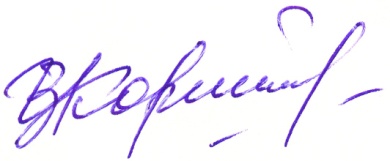 Председатель Курской областнойорганизации Профсоюза                                                             И.В. Корякина            23 декабря  2021 года            23 декабря  2021 года г. Курск г. Курск          № 14-04          № 14-04О мерах по организационно-финансовому укреплению Беловской и Касторенской территориальных профсоюзных организаций О мерах по организационно-финансовому укреплению Беловской и Касторенской территориальных профсоюзных организаций 2019201920192020202020202021202120212021рабЧп%рабЧп%рабЧпчп дек.%Бел.710516736855067466848747973Каст.755573767345587671553253174в %Беловская ТПОКасторенская ТПОкультурно-массовые расходы32,820,4материальная помощь  19,217,2оздоровление1,41,7информационно-пропагандистская работа2,31,2%услуги банка3,43,6спортивные мероприятия016,9работа с молодежью00